ПРОТОКОЛ рабочей встречи Председателя ОП с председателем комиссии «по ЖКХ, капитальному ремонту, контролю за качеством работы управляющих компаний, архитектуре, архитектурному облику городов, благоустройству территорий, дорожному хозяйству и транспорту» ОП г.о.Королев19.02.2020г.							г.о.КоролевВремя проведения: 18:00Председательствующий: Корнеева О.Б.                                                               ПОВЕСТКА ДНЯ      1.Обсуждение Плана мероприятий Общественной палаты по празднованию 75-летия Победы в ВОВ и дополнений к нему от комиссии №1.Слушали председателя комиссии №1 М.Н.Белозерову, которая ознакомила с дополнительными предложениями комиссии в План мероприятий Общественной палаты по празднованию 75-й годовщины Победы в Великой Отечественной войне, в том числе:- совместно с УК г.о.Королев проработать вопрос и разместить на информационных стендах в подъездах и у домов под рубрикой “Герои живут среди нас” небольшие листовки с фотографией Ветерана и его заслугах, подвиге, боевом путиСрок март- апрель- организовать и провести совместно с УК (Комитетом образования г.о. Королев) цикл детских мастер-классов по объемному моделированию «Символ Победы 3D»срок: март - апрель- организовать и провести совместно с Комитетом образования г.о. Королев цикл образовательных интерактивных занятий для дошкольников «От Великой Победы к покорению Космоса»срок: апрель- совместно с Советом ветеранов г.о.Королев организовать и провести памятный диджитал альбом «Лица победы. Королев» (создать электронную версию (журнал) фотография Ветерана Великой Отечественной войны и краткая характеристика) для трансляции по ТВ-Королев или на рекламных электронных стендахсрок: апрель - май.РЕШИЛИ: предложения принять к сведению, проработать и приступить к выполнению. 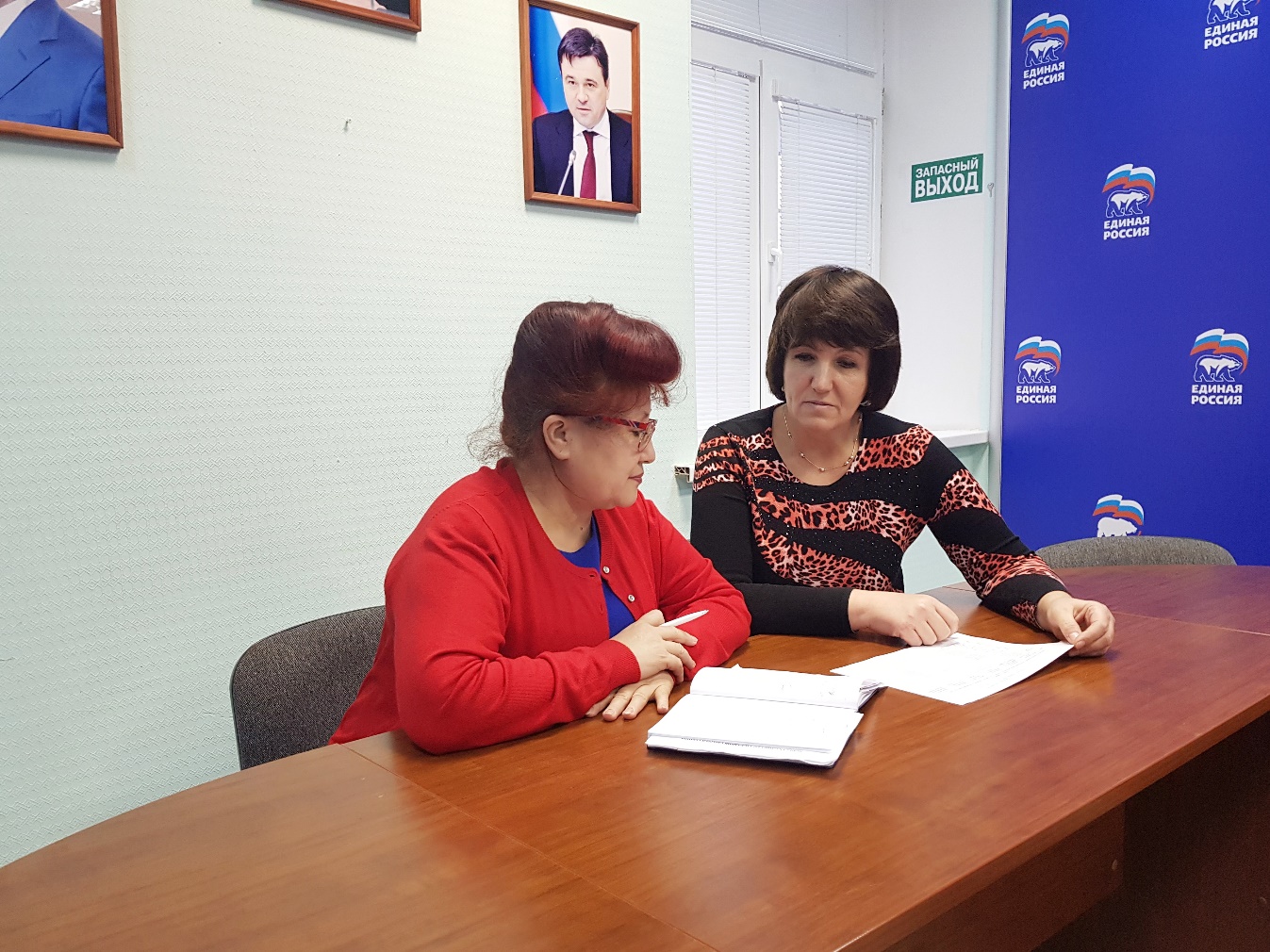 Председатель Общественной палаты г.о.Королевп/вО.Б.Корнеева